Картотека игр на развитие логического мышления у старших дошкольников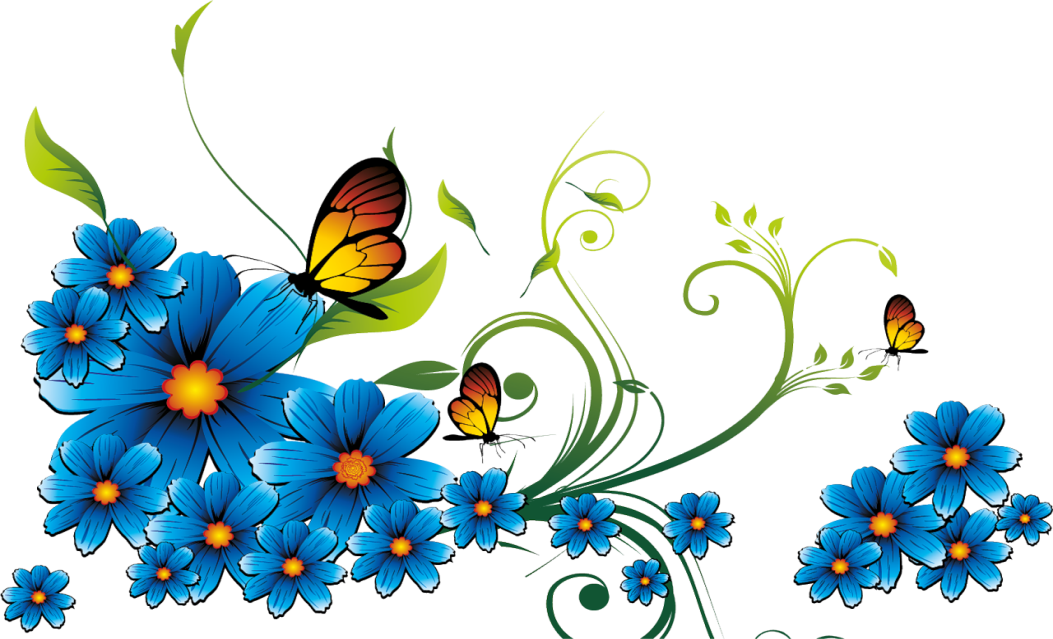 Построй по модели»Цель игры: учить детей строить конструкции по готовой модели.Материал: объемные модели, строительный конструктор.Ход игры. Соорудите из строительного материала несложные конструкции и обклейте их бумагой или тканью, получатся объемные модели. Общее представление о конструкции есть, а вот из каких деталей она собрана, надо догадаться. Предложите детям соорудить постройки по этим моделям. (Дети подготовительной группы конструируют по изображенным нерасчлененным объемным моделям более сложные конструкции.) «Создай схему»Цель игры: развитие логического мышления дошкольников.Материал: плоскостные геометрические фигуры, фломастеры, листы бумаги, контурные схемы, строительные наборы.Ход игры. Предложите детям выложить на бумаге из предварительно вырезанных картонных геометрических фигур различные несложные изображения построек (вид спереди), затем обвести все фигуры фломастерами — получатся схемы. Их можно использовать в качестве пособий по плоскостному моделированию (Детям подготовительной группе предлагают создавать контурные схемы, обводя не каждую геометрическую фигуру, а общий контур объединенных в модели фигур.) Затем дети получают задание расчленитъ данные схемы, конкретизировать их (раскрасить). Усложнение: предлагается соорудить постройки по контурным схемам. 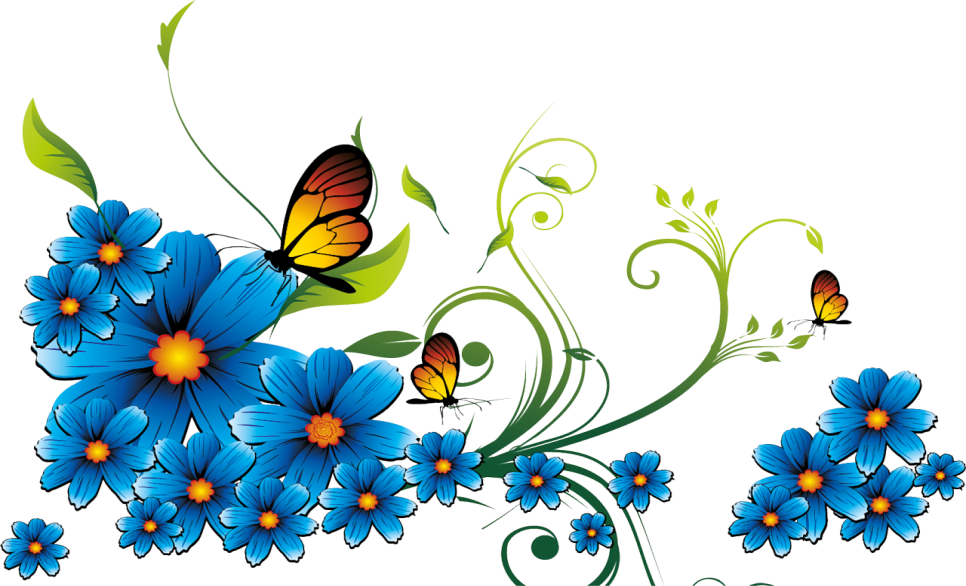 «Моделирование по схеме»Цель игры: Обучение детей моделированию по схеме.Материал: карточки с изображением геометрических фигур и схем сооружений, строительные детали.Ход игры. Детям предлагают две карты: на одной изображены геометрические фигуры, на другой — схемы сооружений. Дается задание — отобрать по схеме необходимые фигуры и приступить к моделированию. Задание можно усложнить, предложив вместо геометрических фигур строительные детали. «Ошибки в узоре»Цель игры: развитие логического мышления детей.Материал: Карточки с изображением геометрических фигур.Ход игры. На карточке изображен узор из геометрических фигур. Детям предлагают рассмотреть его и найти ошибки, нарушающие симметричность узора. После чего задают вопросы: «Из каких фигур составлен узор? Сколько фигур в верхнем ряду, в нижнем, ромбов, треугольников, квадратов, овалов?» «Составь из палочек»Цель игры: упражнять детей в составлении геометрических фигур из счетных палочек.Материал: счетные палочки.Ход игры: Дошкольников упражняют в составлении геометрических фигур из счетных палочек.«Составь фигуру из трех (четырех, пяти, шести) палочек».«Составь два равных треугольника из пяти палочек».3.«Построй три квадрата из десяти палочек (способом пристраивания одной фигуры к другой)». «Найди ошибку»Цель игры: развитие логического мышления детей.Материал: карточки с изображением геометрических фигур.Ход игры. Детям предлагают карточку, на ней изображены геометрические фигуры, внутри которых геометрическое тело. Причем одна из граней геометрического тела должна иметь форму фигуры, на которой нарисовано тело. Необходимо найти ошибку в изображении. «Что изменилось»Цель игры: развитие логического мышления детей.Материал: строительные детали.Ход игры. Перед ребенком расставляют строительные детали. Просят запомнить, сколько их и как они стоят. Затем предлагают отвернуться и убирают какую-либо деталь (устанавливают детали в ином положении на плоскости стола, меняют их местами, добавляют новые). Затем дошкольник отмечает, что изменилось. «Меняясь местами»Цель игры: развитие памяти и логического мышления детей.Материал: листы бумаги, строительные детали, фломастеры.Ход игры. Играют двое. Детей сажают спиной друг к другу и предлагают разместить на листе бумаги мелкие строительные детали, поставленные плотно друг к другу так, чтобы каждая деталь соприкасалась с поверхностью листа одной из граней, и обвести получившуюся фигуру фломастером. Затем снять с листа детали, поменяться местами и вновь установить их на листе бумаги точно внутри контура. Задание тем сложнее, чем больше деталей предлагается. «Роботы»Цель игры: развитие логического мышления детей.Материал: карты с изображением роботов.Ход игры. На карте нарисованы роботы, собранные из строительных деталей. Детям предлагают ответить на вопросы.«Сколько роботов изображено».«Найди двух роботов, собранных из одинаковых по форме деталей».«Покажи, у какого робота есть деталь, которой нет у других».«Каких роботов можно построить из строительных деталей, а каких нельзя?» «Разрежь и сложи»Цель игры: развитие воображения и логического мышления детей.Материал: плотная бумага, ножницы.Ход игры. Детям предлагают вырезать из плотной бумаги любую геометрическую фигуру, разрезать ее на несколько разных по размеру частей, а затем сложить снова. Детям дают возможность установить закономерность: чем больше получается частей, тем труднее сложить фигуру, но зато можно больше создать новых образов. Задание можно усложнить, предложив ребятам поменяться вырезанными фигурками. «Моделирование»Цель игры: развитие воображения и логического мышления детей.Материал: плоскостные геометрические фигуры, листы бумаги, карандаши.Ход игры. Предложите детям моделировать с помощью бумажных геометрических фигур, нарисованные ими или выполненные в технике аппликации сооружения (дворцы, соборы). Затем делать схемы и использовать их для конструирования данных объектов.«Летает – не летает»Цель игры: развитие воображения и логического мышления детей.Ход игры: Педагог предлагает детям быстро назвать предметы, которые летают, когда он скажет слово «летает», а затем назвать предметы, которые не летают, когда он скажет слово «не летает».Игру можно проводить на прогулке.«Съедобное – не съедобное»Игра проводится по аналогии с предыдущей. Педагог произносит слова «съедобное», «не съедобное». «Будь внимательным»Цель игры: развитие логического мышления детей.Ход игры: Педагог говорит детям: «я буду называть четыре слова, одно слово сюда не подходит. Вы должны слушать внимательно и назвать лишнее слово». Например: матрешка, неваляшка, чашка, кукла; стол, диван, цветок, стул и т.д. После каждого выделенного «лишнего» слова педагог просит ребенка объяснить, почему это слово не подходит в данную группу слов.